МИНИСТЕРСТВО ОБРАЗОВАНИЯ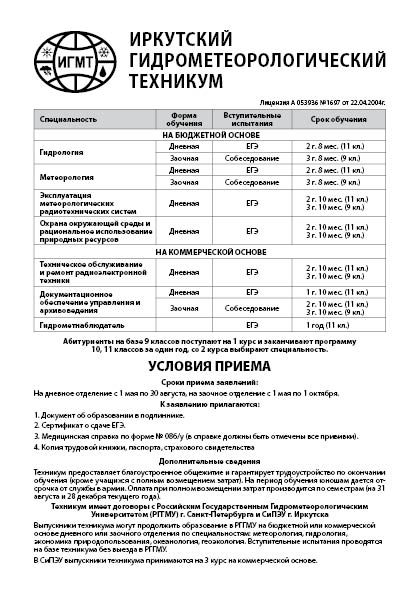 ИРКУТСКОЙ ОБЛАСТИГосударственное бюджетное профессиональное образовательное учреждение Иркутской области «ИРКУТСКИЙ ГИДРОМЕТЕОРОЛОГИЧЕСКИЙ ТЕХНИКУМ»Программа работы ПО ПРОФИЛАКТИКЕ УПОТРЕБЛЕНИЯ ПСИХОАКТИВНЫХВЕЩЕСТВ (ПАВ)на 2018-2019 уч. годвГБПОУ ИО «Иркутский гидрометеорологический техникум»Иркутск, 2018Пояснительная запискаСовременная научная профилактика употребления ПАВ формировалась на протяжении ста лет и прошла несколько стадий развития – от запугивания до информирования. На данном этапе сформировано новое понятие – «защитные факторы». Уменьшение количества факторов риска и воспитание личностной гибкости – наиболее современный подход к профилактике. Основной возраст алкогольного или наркотического дебюта – это возраст подростковый, являющийся критическим периодом в развитии человека. Это время сильных психофизиологических изменений, этап активного экспериментирования в различных сферах жизни. Выйдя из-под опеки взрослых, подростки оказываются неподготовленными ко многим ситуациям социального риска. К рискованному поведению подростка может привести значимая для него группа, которая приобретает серьёзное значение в формировании растущей личности. Поскольку среди особенностей развития подростков выделяются интенсивное формирование чувства собственного Я и при этом недостаточный уровень социальной компетентности, поэтому основой профилактической программы стала организация помощи студентам по осознанию себя и своего жизненного пути. Профилактика употребления ПАВ, (аддиктивного поведения) зависимостей, заболеваний,  асоциального, нездорового поведения не может осуществляться без систематического формирования у  подростков, молодёжи навыков здорового жизненного стиля. Их следует проводить одновременно с привлечением всех органов и учреждений системы профилактики, общественных организаций, средств массовой информации. Мероприятия и акции по профилактике употребления ПАВ и формированию здорового образа жизни могут проводиться в различных формах. Когда мы говорим о профилактике злоупотребления теми или иными веществами, естественно мы обращаемся в первую очередь к студентам, поскольку именно в этом возрасте и этой среде происходит массовое приобщение к наркотикам. Однако в профилактике необходимо обращение и к окружающему взрослому населению, которое несет ответственность за подрастающее поколение. Проблема профилактики должна рассматриваться во всей ее целостности.       Для решения общей задачи – борьбы с наркоманией необходима координация действий всех субъектов системы с привлечением широкого круга общественности. Ведь «болезнь легче предупредить, чем лечить». Поэтому необходима широкая пропаганда среди детей здорового образа жизни и ранняя профилактика наркомании и токсикомании. Ученые выявили свыше 50 наиболее распространённых причин, по которым школьники начинают употреблять наркотики, и только 3 причины, по которым они этого не делают. К последним относятся: страх, положительный пример близкого взрослого и положительный пример кумира.      Программа Профилактики направлена на некоторые виды зависимостей психоактивными веществами (ПАВ), включая употребление табака, алкоголя, наркотиков и токсикантов. Программа профилактики направлена на формирование навыков сопротивления наркотикам (ПАВ) на основе усиления ответственности личности в использовании ПАВ, увеличения социальной компетентности (межличностные отношения, самодостаточность, и твердость в сопротивлении), в соединении с укреплением негативного отношения к наркотикам. Для активизации работы с преподавателями и сотрудниками техникума достигнута договоренность о совместном сотрудничестве с ГБОУ «Центр профилактики, реабилитации и коррекции», ГУЗ «Иркутский областной центр по профилактике и борьбе со СПИД и инфекционными заболеваниями», ОГКУ «Центр профилактики наркомании», ГАУ ИО «Центр психолого-педагогической, медицинской и социальной помощи», ОП-1 УМВД России «Иркутское».Цель программы: ориентация обучающихся на здоровый образ жизни, формирование негативного отношения к употреблению психоактивных веществ; предотвращение употребления ПАВ за счет активных профилактических мер, программ обучения и просвещения.Задачи программы1.Формирование негативного отношения к употреблению психоактивных веществ, путем проведения антинаркотической, антитабачной и антиалкогольной пропаганды.3.Формирование у обучающихся навыков ответственного поведения.4.Работа с общественными организациями и медицинскими учреждениями с целью определения наиболее подходящих и эффективных путей просвещения молодых людей в области зависимости от ПАВ и информации о ВИЧ5.Привлечение квалифицированных специалистов к профилактической работе.6 Обеспечение максимальной информированности студентов о негативных последствиях потребления ПАВ.7. Определение степени вовлеченности обучающихся в проблему злоупотребления психоактивными веществами через проведение анкетирования и тестирования8. Вовлечение обучающихся в работу по профилактике употребления ПАВ и распространение форм профилактики употребления ПАВ в социокультурной среде.9. Информирование студентов о юридической (административной и уголовной) ответственности в сфере употребления, хранения и сбыта наркотических средств. 10. Информирование студентов о службах медицинской и психологической помощи зависимым от наркотических средств и психотропных веществ.Нормативно-правовая база. - Закон РФ «Об образовании» (ст. 51)-Национальная доктрина образования РФ на период до 2025 г.- Основы законодательства РФ «Об охране здоровья граждан» (ст. 17, 20, 24)- Распоряжение Правительства РФ от 23 сентября 2010 г. No 1563- согласно концепции осуществления государственной политики противодействия потреблению табака на 2010-2015гг.- Федеральный закон от 24 июня 1999 г. N 120-ФЗ
“Об основах системы профилактики безнадзорности и правонарушений несовершеннолетних” (с изменениями от 13 января 2001 г., 7 июля 2003 г., 29 июня, 22 августа, 1, 29 декабря 2004 г., 22 апреля 2005 г., 5 января 2006 г., 30 июня, 21, 24 июля 2007 г.)- Закон Иркутской области от 05.03.2010 г. №7-оз "Об отдельных мерах по защите детей от факторов, негативно влияющих на их физическое, интеллектуальное, психическое, духовное и нравственное развитие, в Иркутской области"- Закон ИО от 07.10.2009г№ 62/28 – оз «О профилактике законного потребления наркотических средств и психотропных веществ, наркомании и токсикомании в Иркутской области»  (в редакции Законов Иркутской области от 08.06.2010 N 40-ОЗ, от 04.04.2013 N 10-ОЗ, от 15.07.2013 N 57-ОЗ, от 06.03.2014 N 23-ОЗ, от 28.06.2016 N 45-ОЗ)Ожидаемые результаты. 1. Освоение обучающимися навыков здорового образа жизни2. Формирование осознанного и ответственного отношения обучающихся к своему здоровью, ориентация насамосохранительное поведение.3. Увеличение числа обучающихся, вовлеченных в профилактические мероприятия.4. Как следствие, снижение уровня распространенности зависимости от ПАВ и других социально-негативных явлений в молодежной среде и улучшение здоровья обучающихся.План реализации  программы по  профилактике употребления психоактивных веществ (ПАВ) на 2018– 2019 учебный годУТВЕРЖДЕНО Приказом директора ГБПОУ ИО«Иркутский гидрометеорологический 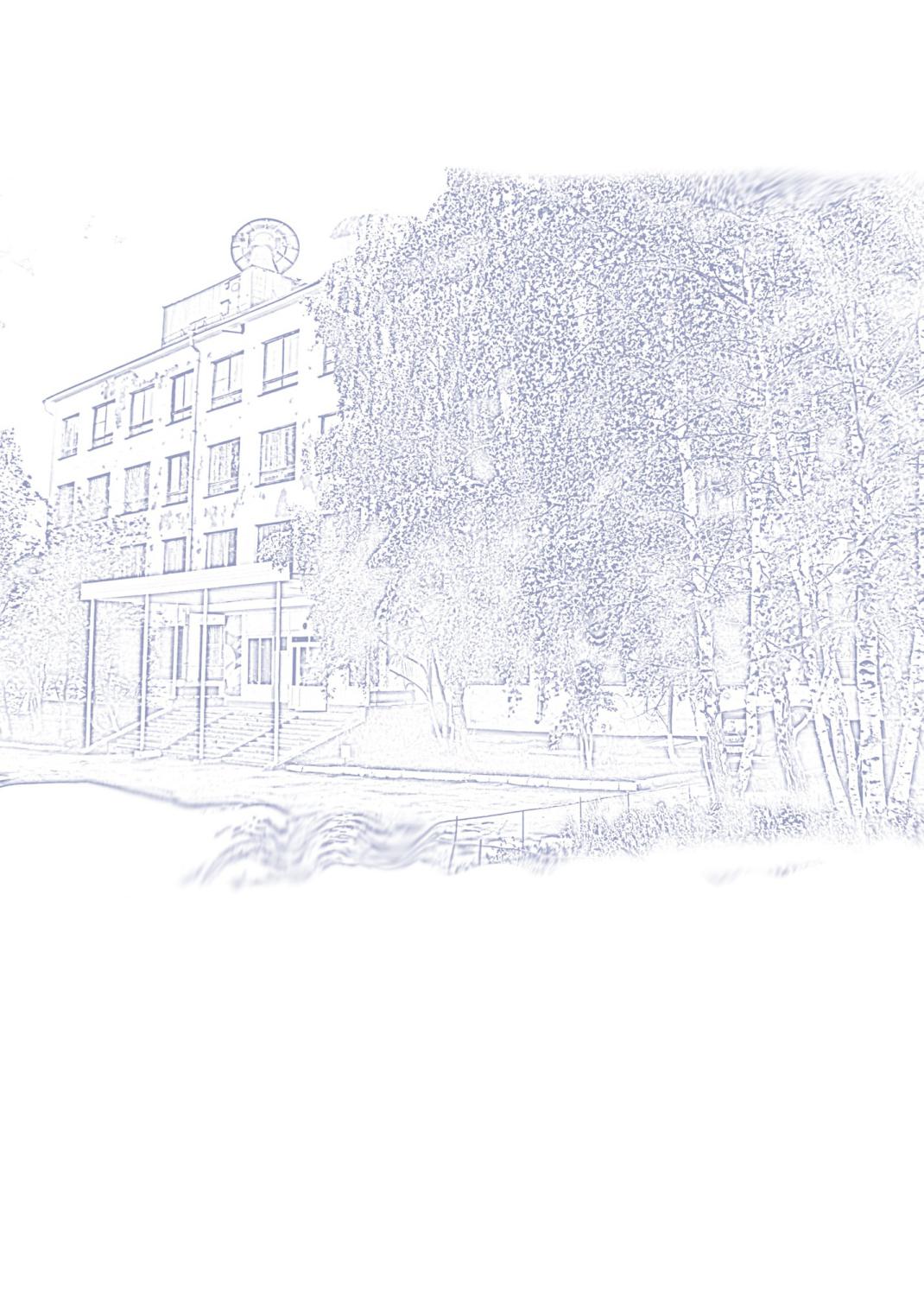 техникум» «     » сентября 2018г №    -А№ п/пМероприятиеСроки проведенияОтветственныеФорма отчета1Формирование приказа о составе наркопостаДо 05.09.Зам.директора по УВРприказ2Заседание наркопостаежемесячноЗам.директора по УВР, педагог-психологпротокол3Совещание Совета по профилактикеКаждая средаЗам.директора по УВР, зам.директора по УПР, социальный педагог, педагог-психолог, кураторы, воспитатель, зав.учебной частьюпротокол4Организация дежурства преподавателей на территории техникума и в общежитииПо графикуЗам.директора по УВРПлан работы на неделю5Выявление и учет подростков группы риска. Сентябрь-октябрьЗам.директора по УВР, социальный педагог, педагог-психолог, кураторы, воспитательПротокол заседания Совета по профилактике с указанием списка6Проведение рейдов в общежитие с целью выявления студентов, склонных к курению, употреблению спиртного и наркотиковеженедельноЗам.директора по УВР, социальный педагог, педагог-психолог, кураторы, воспитательСправка о проведении рейда7Оформление стендов по формированию здорового образа жизни, профилактике алкоголизма, наркомании, токсикоманииВ течение годаВоспитатель, педагог-организатор, педагог-психолог8Встреча с врачом-наркологомПо согласованиюЗам.директора по УВРсправка9Проведение мониторинга наркотической ситуации в техникуменоябрь Социальный педагог, педагог-психологсправка10 Проведение анкетирования студентов нового набора «Творческий портрет абитуриента» на предмет определения склонностей к различным творческим аспектам и интересов.До 30.09.Кураторы, воспитатель, психологОтв.- Зам.директора по УВРАнализ полученных результатов11Изучение склонностей студентов, вовлечение их в кружки художественного творчества, в спортивные секцииДо 30.09.Зам.директора по УВР, кураторы, педагог-организатор, социальный педагог, воспитатель общежитияАнализ полученных результатовСписки занимающихсяОрганизация мероприятийОрганизация мероприятийОрганизация мероприятийОрганизация мероприятийОрганизация мероприятий12«Нулевой семестр» - Диагностическое обследование- выявление  студентов «группы риска»;- проведение психологических часов общения01.09-30.10Зам.директора по УВР, педагог-организатор, кураторы, психолог, социальный педагог, воспитатель общежития.Методическая разработка13Часы общения. Правила внутреннего распорядка. Права и обязанности студентов техникума. 03.09Зам.директора по УВР, кураторыМетодическая разработка мероприятия14День здоровьяСогласно плану ВР Зам.директора по УВР, педагог-организатор, преподаватели физкультуры, кураторыМетодическая разработка мероприятия15Профилактические часы общения Из программы «Все, что тебя качается»):-Критическое мышление-Жизненные ценности-Курить или не курить-Сопротивление давлению-Наркотики: не влезай-убъет!-ВИЧ/СПИД: мы знаем как себя защитить-Кризис: выход есть-Алкоголь: мифы и реальность-Мое будущее: стратегии успехаВ течение годаПедаго-психолог, социальный педагогСправка о проведении16 «Что значит быть законопослушным гражданином?» Встреча с сотрудниками отдела полиции.По согласованиюЗам.директора по УВР, педагог-организатор, кураторы, воспитательСправка о проведении мероприятия17Лекция «Разъяснение антитабачного закона и ответственности за курение на территории техникума» (сотрудник Роспожнадзора и отдела полиции)По согласованиюЗам.директора по УВР, воспитатель, кураторыСправка о проведении18Тренинг «Молодежь против наркотиков!» (совместно с Областным Центром профилактики наркомании)По согласованию с ЦПНЗам.директора по УВР, кураторы, педагог-организатор, СтудсоветСправка19Неделя ,посвящённая Всемирному дню борьбы со СПИДомконкурс электронных санитарно-просветительских газет (каждая группа) встреча с сотрудниками Центра по профилактике и борьбе со СПИДом;Согласно плану ВРЗам.директора по УВР, социальный педагог, психолог, кураторы, воспитательОтчет о проведении20Лекция  сотрудников правоохранительных органов «Преступление или проступок: отличие и наказание»По согласованиюЗам.директора по УВР, воспитательСправка о проведении21День здоровья: вечерняя пробежка по набережнойСогласно плану ВРЗам.директора по УВР, преподаватели физкультуры, воспитатель, СтудсоветОтчет о проведении22Организация  и проведение акции «Брось курить и выиграй!».Согласно плану ВРЗам.директора по УВР, педагог-организатор, кураторы, СтудсоветМетодическая разработка мероприятия23Анкетирование «Моё отношение к наркотикам, алкоголизму, табакокурению»Март-майКураторысправка24Консультации с обучающимися по профилактике ПАВ, состоящими на ВТУ В течение годаПедагог-психолог, социальный педагог, Зам.директора по УВР